Муниципальное бюджетное общеобразовательное учреждение«Сергачская средняя общеобразовательная школа № 6»                                                                                                                Утверждена _______Принята на педсовете:                                                                   приказ № _____от 31.08.2015протокол № 17 от 30.06.2015 г. Воспитательная система  7 «Б» класса Путь к здоровьюСоставиль:классный руководитель                7 "Б" класса                                     Устимова                                               Елена Ивановнаг. Сергач2013-2019 гг.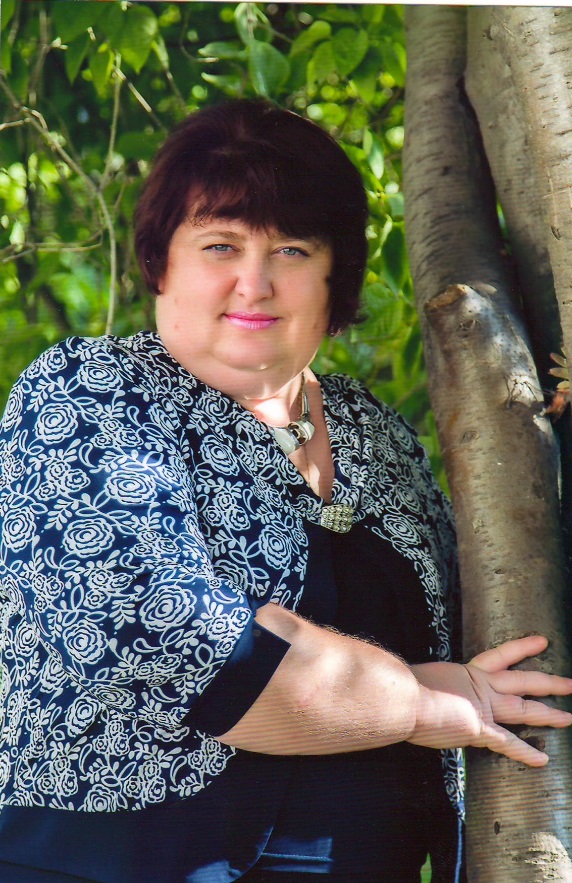 Устимова Елена Ивановна,классный руководитель 7 «б» класса, первая квалификационная категория,стаж работы - 19 лет Это мой – любимый 7 «б» класс!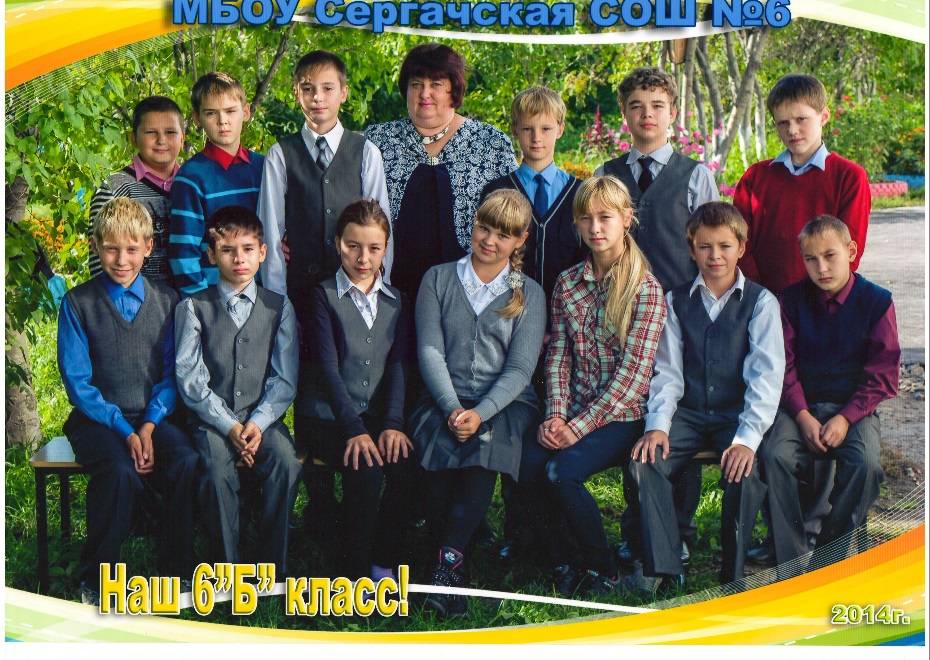  Воспитание… Главное в воспитании — духовное, нравственное становление личности. При этом  с одной стороны, сохраняются традиции авторитарного воспитания, с другой — воспитание направляется на поощрение самостоятельности, эвристического мышления, коммуникативности, высокой культуры и гуманности. Воспитанность — одна из решающих жизненных ценностей. Она означает не только тягу к извлечению материальных благ, но и осознание необходимости широкой культуры. Чтобы процесс воспитания проходил более успешно, необходимо создать для ребенка атмосферу добра и заботы, чтобы он чувствовал себя нужным.      В столкновении старых и новых веяний неоднозначно оценивается место наставника как одной из центральных фигур педагогического процесса.      Учитель играет особенно важную роль в воспитании и обучении. Он вовлекает своих питомцев в круг разнообразных проблем, показывает главные способы их решения. От его деятельности в конечном счете во многом зависит судьба человечества.      Учителя — одна из наиболее массовых профессиональных групп интеллигенции. Учитель должен быть профессионально компетентным, политически лояльным, высоконравственным человеком.      В отличие от педагогического авторитаризма развиваются тенденции, связанные с гуманистическим воспитанием. Это выражается в усилении внимания к условиям жизни школьника, стремлении реализовать его возможности, создавая комфортную психологическую атмосферу, когда всемерно поощряются успехи, познавательная и творческая активность, склонности и интересы детей.      Все большую популярность приобретает воспитание, основанное на сотрудничестве, партнерстве. В этих условиях ребенок оказывается полноправным участником педагогического процесса, возникают доверительные, непринужденные отношения детей и взрослых, реализуются коллективные педагогические формы и приемы, осуществляется совместная деятельность учеников, учителей и родителей, рождается атмосфера радости и творчества.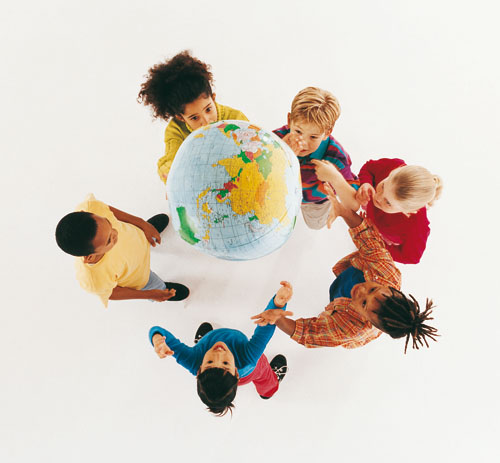 Аналитическая частьАнализ воспитательной работы за 2014-2015 учебный год.   В прошедшем 2014-2015 учебном году перед классным руководителем 6 «б» класса, стояли следующие учебно-воспитательные задачи:Продолжать стимулировать здоровый образ жизни с помощью физкультурно – оздоровительной работы;Изучение классного коллектива, индивидуальных особенностей детей;Знакомство с бытовыми условиями жизни детей, выявление целей семейного воспитания;Построение отношений сотрудничества между учителями и родителями;Утверждение творчества в качестве основного вида жизнедеятельности классного коллективаПродолжать работу с семьейМожно считать, что главные задачи выполнены.  На начало учебного года в классе 18  учеников : 13 мальчиков и 5 девочек. В основном это ребята знающие друг друга не один год .  К сожалению двое учеников нашего класса перешли в другие школы из-за смены места жительства, но так же в классе появился   новый ученик: это  Ковалев Рамин. Дети сразу же приняли его в свой дружный коллектив.    Приятно осознавать, что сразу сложились доверительные отношения между родителями и классным руководителем. Система взаимных консультаций сыграла здесь важную роль (учитель консультировался у родителей, узнавая лучше каждого ученика, знакомясь с условиями жизни семьи, а родители в свою очередь постоянно обращались за советом к классному руководителю)   Радует высокий уровень коммуникативности:У 5 учащихся – очень высокий, они испытывают потребность в общении, в организаторской деятельности и активно стремятся к ней, способны принимать самостоятельно решения (Тараканова Е., Мошков К., Ухачев Н.,Кудрявцев Н., Костин А.)У 5– высокий, эти дети не теряются в новой обстановке, быстро находят друзей, стремятся расширить круг знакомств и т.д. (Артамонова П., Бирюкова А. ,Евдокимов Д., Уколов А., Ковалев Р)У 5 – средний, хотя они и стремятся к контактам, отстаивают свое мнение, однако интересы их неустойчивы, необходимо помочь им в развитии коммуникативности (Айнетдинов Р., Ахмедова В., Коровин А., Чумарина Е., Корсиков Н.)У 2 – низкий, стремление к общению у них невелико, не отстаивают свое мнение, избегают самостоятельных решений (Корыхаев Д., Ломаев М.)        Оценивая отношение в коллективе, ребята дали ему такую характеристику: «В нашем классе бывают иногда ссоры, но конфликтным наш класс назвать нельзя».  Работу по сплочению классного коллектива  продолжала через вовлечение в КТД, развитие самоуправления, участие в викторинах, конкурсах, соревнованиях, позволяющих отстаивать честь класса. Есть уже опыт побед в школьных соревнованиях и викторинах.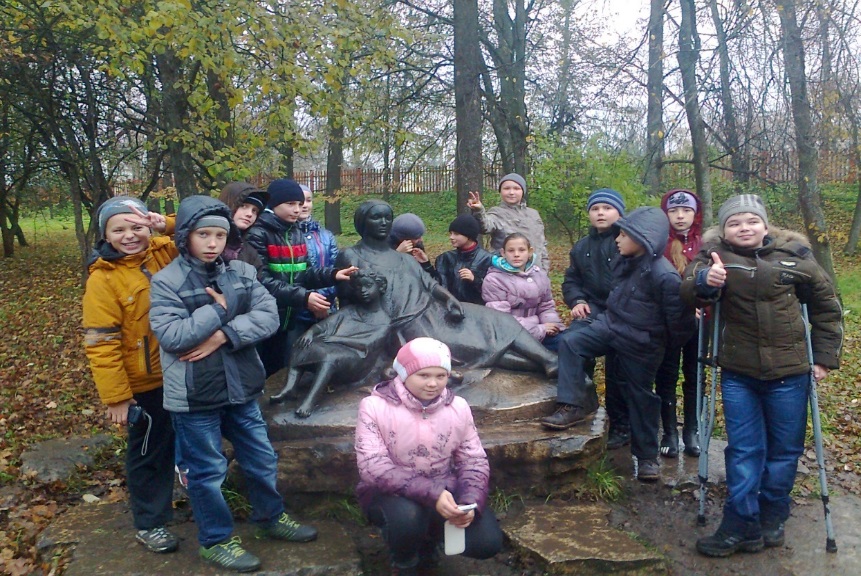     Радость победы удивительно объединяет, но появляется и другая задача – научить детей не терять чувство коллективизма и при неудачах, не осуждать, не обвинять друг друга, а поддержать, проанализировать причину неудач.    Определились лидеры в различных видах деятельности: хорошими организаторами конкурсов, викторин являются Тараканова Е., Бирюкова А., Костин А., Артамонова П., ответственность и надежность - характерная черта Мошкова К., Кудрявцева Н., Чумариной Е..; спортивные надежды можно возлагать на Евдокимова Д., Корыхаева Д, Уколова А., Ухачева Н., Тараканову Е., Костина А., Мошкова К, Особого внимания требовали дети из опекаемых семей (Ахмедова В., Чумарина Е.)        Отношения в классном коллективе вполне доброжелательные, хотя здесь еще предстоит многому научить детей: не обижать словом, обращаться друг другу только по имени, дарить маленькие радости (комплимент, поздравление).     Между мальчиками и девочками сложились дружеские взаимоотношения. Девочки часто брали на себя роль «старшей сестры». Они опекали, подсказывали, прощали мальчикам их «детские», как они говорили, поступки.     Дополнительное образование охватывает больше половины количества учащихся в классе. 12 человек занимаются в различных кружках, секциях, клубах (баскетбол, волейбол, футбол, шорт-трек, тайский бокс).      Класс занимался в уютных  кабинетах , там ребята чувствовали себя комфортно.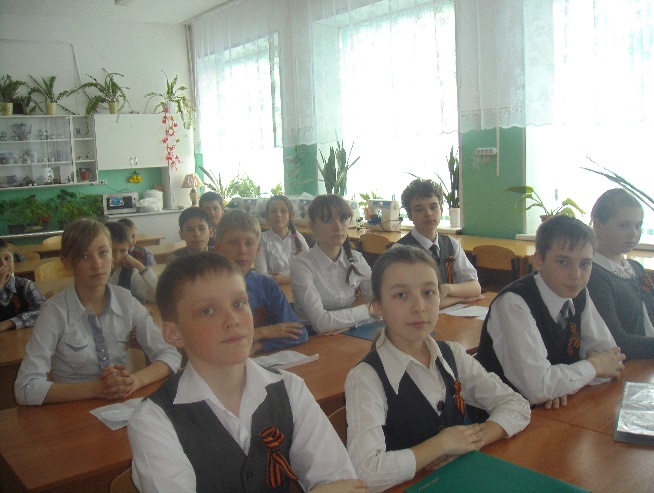 Класс принимал активное, заинтересованное  участие в жизни школы. Особенно запомнились детям и помогли сплотить коллектив такие совместные дела как: подготовка номера ко дню Учителя, , праздник «.«Золотая осень. День осеннего именинника»  «Новый год шагает по планете»,  «День матери»,   множество мероприятий посвященных  Дню Победы, экскурсии в Нижегородский планетарий, в ТЮЗ на спектакли «Кот в сапогах», «Летучий корабль» , экскурсии в Сергачский краеведческий музей, в музей Сергачского лесхоза, дендропарк, экскурсии на железную дорогу. 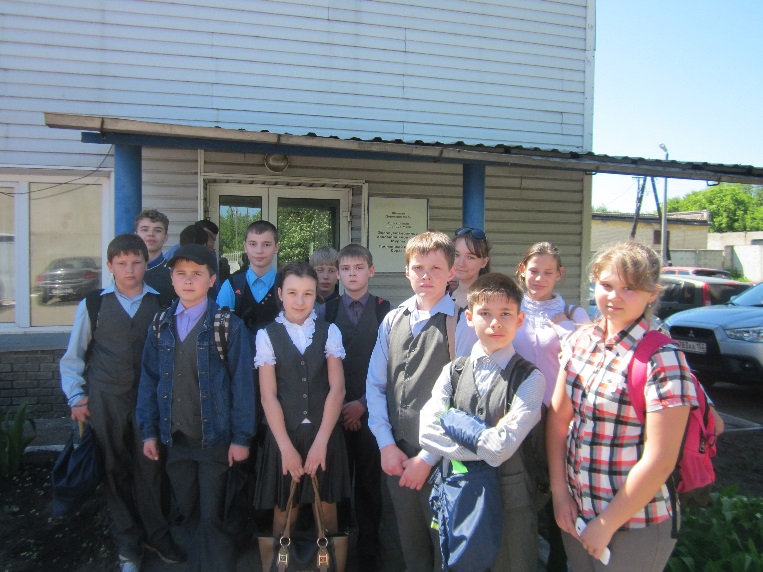 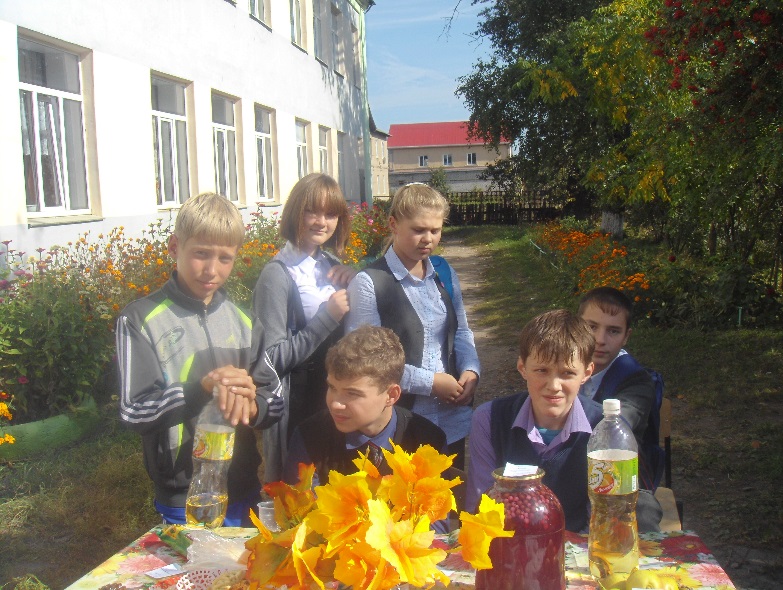 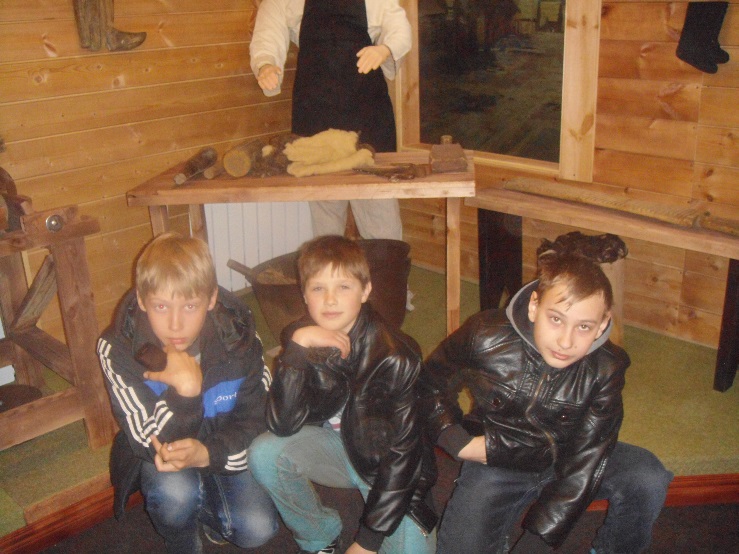 Ухачев Никита участвовал в конкурсе «Ученик года» и в школьном этапе занял 3 место.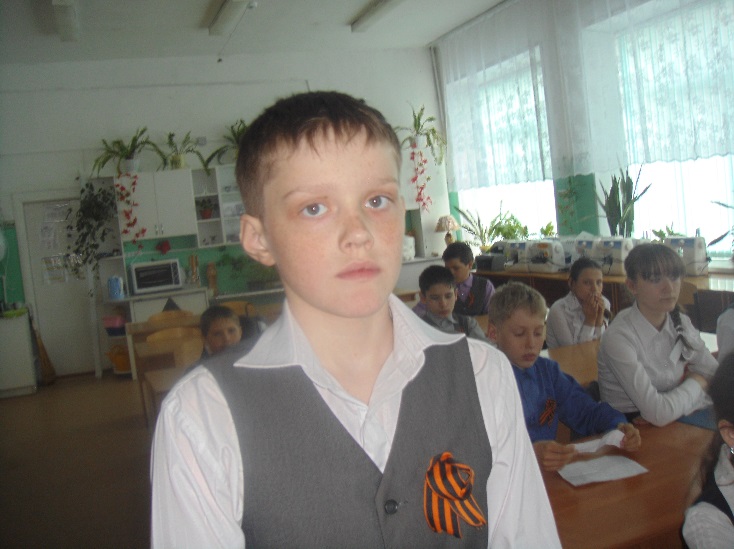                Характеристика классного коллектива         На 1 сентября 2015-2016 учебного года в классе 18 учеников: 12 мальчиков и  6 девочек. 2002  года рождения – 15 человек2003  года рождения – 3 человекаКоллектив хороший, дружный, спортивный,   по знаниям средний. Шестой   класс закончили на отлично четыре  ученика  –Тараканова Екатерина, Ухачев Никита,  Мошков Кирилл, Кудрявцев Николай,  на «4» и «5» закончили –  3 -- ученика, 10 человек с оценками «удовлетворительно».Как коллектив, класс уже сформировался. Ребята открыты, добры, коммуникабельны. Конечно, они подвижны, но вполне управляемы. Легко идут на контакт. Ребята отзываются на любое предложение по организации внеклассных мероприятий (особенно спортивных).   Работать с ними доставляет удовольствие.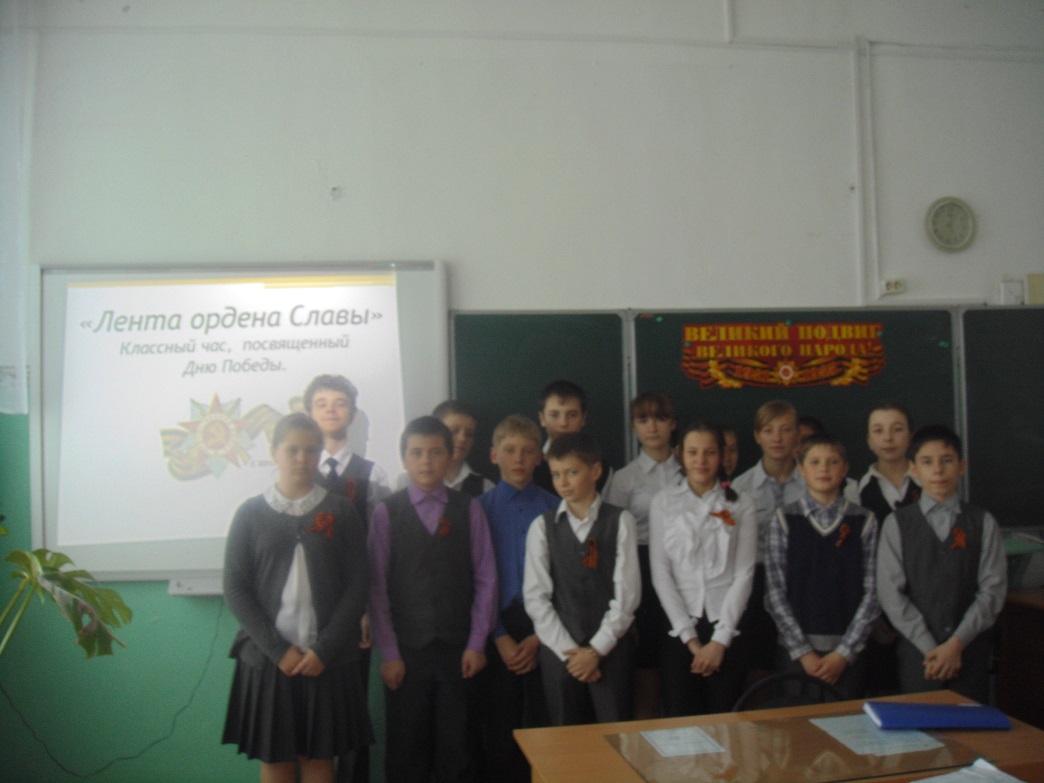 Социальный паспорт Многодетные семьи№Ф.И.О.Дата рождения1Айнетдинов Рамиль Шамилевич09.10.2002г.2Артамонова Полина Алексеевна12.04.2003г3Ахмедова Виктория Дильшодовна01.05.2002г4Бирюкова Анастасия Владимировна01.11.2002г5Евдокимов Данила Александрович20.12.2002 г6Ключникова Дарья Андреевна16.09.2002г.7Ковалев Рамин Александрович28.09.2002 г.8Коровин Антон Александрович11.09.2002г9Корсиков Николай Евгеньевич20.12.2002г10Корыхаев Данила Викторович10.12.2002г11Костин Алексей Александрович04.09.2002г12Кудрявцев Николай Владимирович21.07.2002г13Ломаев Максим Сергеевич17.09.2002г14Мошков Кирилл Дмитриевич21.01.2002 г15Тараканова Екатерина Александровна07.06.2002г16Уколов Андрей Михайлович10.02.2003г17Ухачёв Никита Владимирович02.04.2003г18Чумарина Екатерина Алексеевна27.08.2002 г